MARCALI VÁROS ÖNKORMÁNYZATA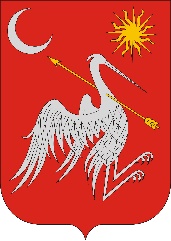 SAJTÓKÖZLEMÉNY„Tisztítsuk meg az Országot!” ProgramMarcali Város Önkormányzata 8.130.406 Ft vissza nem térítendő támogatásban részesült az Innovációs és Technológiai Minisztérium által az IFKA Közhasznú Nonprofit Kft.  útján meghirdetett „Tisztítsuk meg az Országot!” projekt I. ütemének pályázata keretében illegális hulladéklerakók felszámolására.Marcali Város Önkormányzata az MTKSZ Nonprofit Kft. szakmai partner bevonásával 8 illegális hulladéklerakót (szektort) jelölt ki, amelyek megtisztítására a projekt keretén belül sor kerül:volt dögégető 044 hrsz 	Dózsa telep 09, 017/1 hrszGombai hegy Hrsz.: 0185Ihász dűlő 4286 hrsz 	Bekk horhó 0142 hrszBize 0602 hrsz	Horvátkút, Virág u. feljáró 0144 hrszHorvátkút Hrsz.: 0145/30A megtisztítandó területeken az illegálisan lerakott hulladék becsült mennyisége 387 m3-re tehető, a szektorokban a vegyes hulladék mellett igen jelentős az építési-bontási hulladék mennyisége.A támogatásból az érintett területekről megtörténik az illegálisan elhelyezett hulladék összegyűjtése és elszállítása, és az illegális hulladéklerakók felszámolása. A munka kivitelezését az MTKSZ Nonprofit Kft végzi.A pályázati forrás az illegális hulladék összegyűjtéséhez szükséges eszközök (pl. lapát, gereblye, zsák, vödör, védőfelszerelések) beszerzésére és a hulladék elszállításának költségeire kerül felhasználásra. Marcali Város Önkormányzata a Zöld Város városfejlesztési koncepció megvalósítása során kiemelt figyelmet fordít a klíma- és természetvédelemre. Jelen projektünkkel a tisztább, egészségesebb környezet megteremtését kívánjuk elérni.